Current documentation: 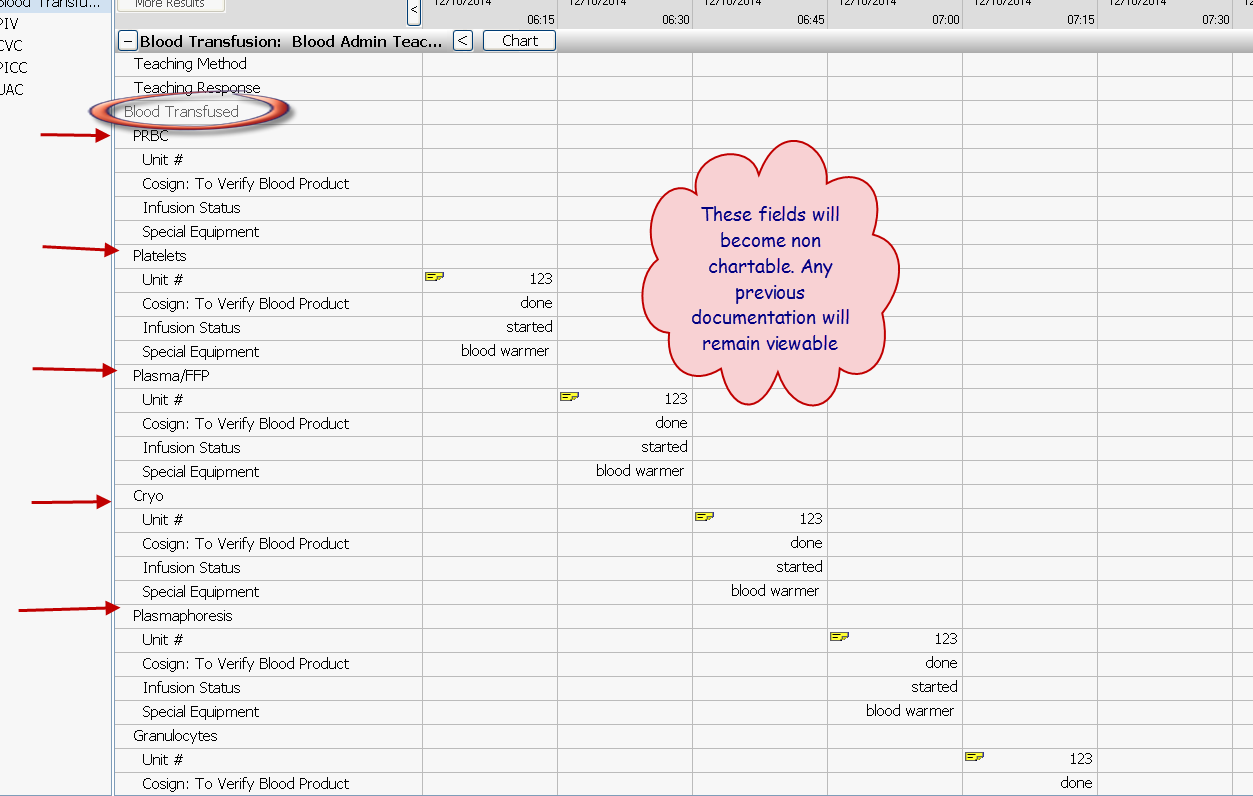 New fields will have “Blood Transfused” wording in each section and the name of the product in the display text: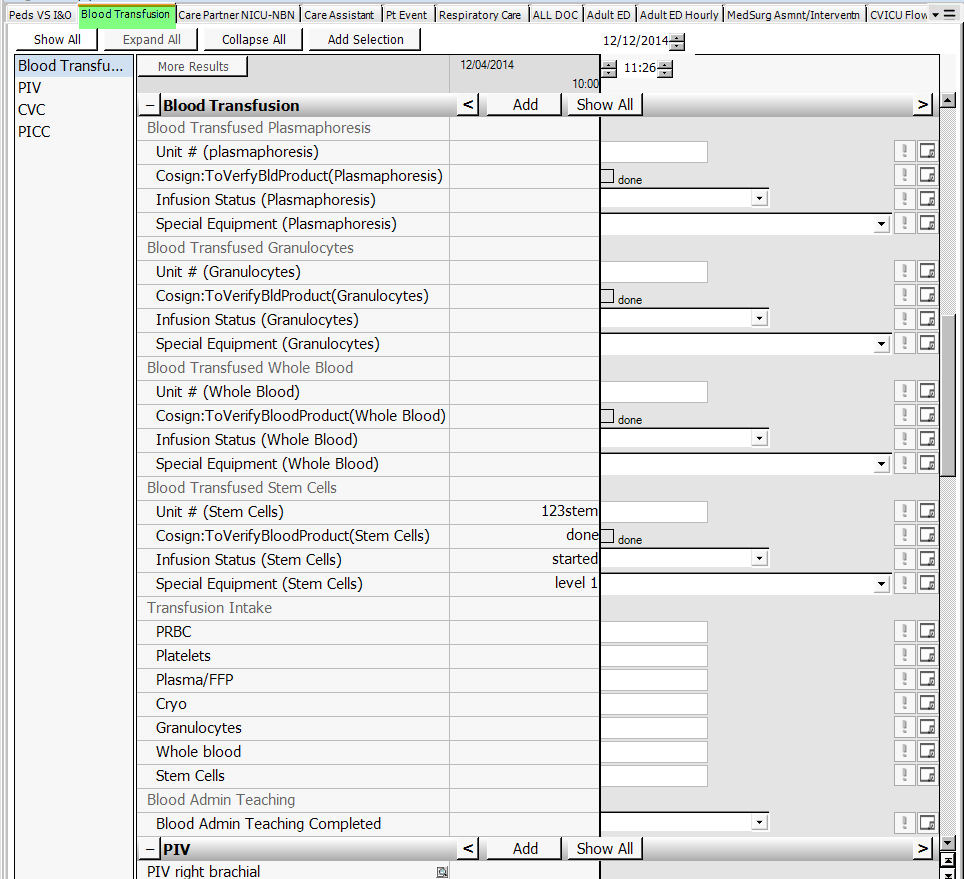 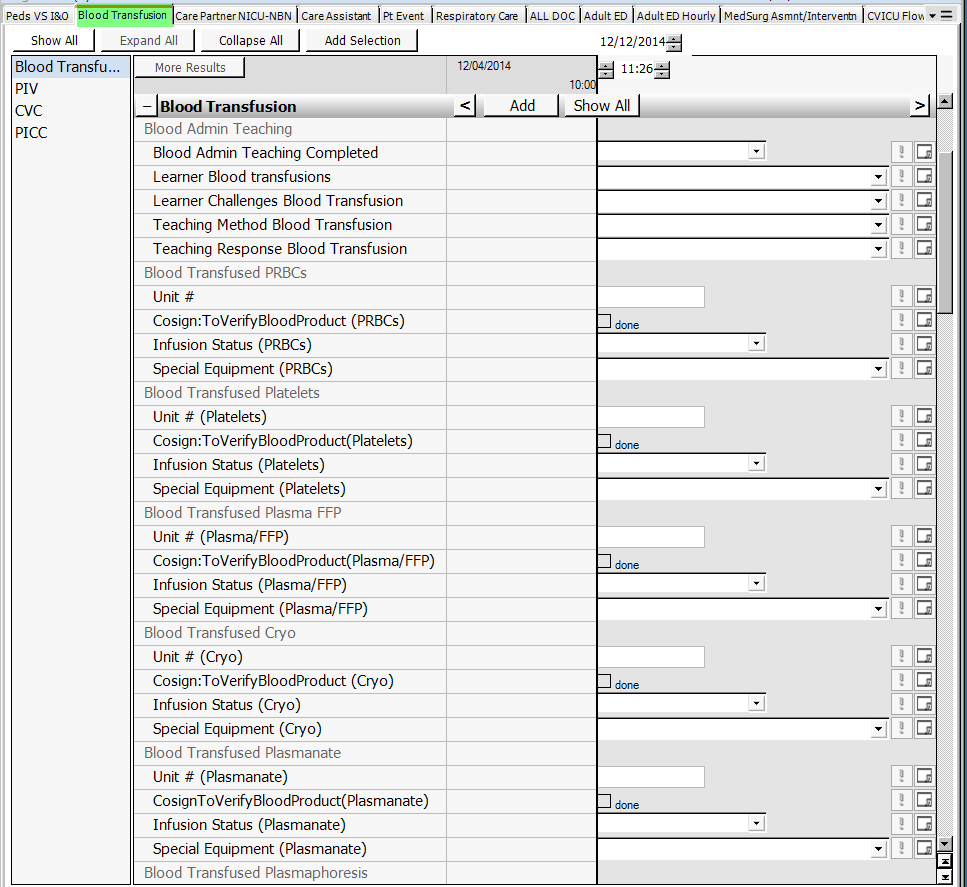 